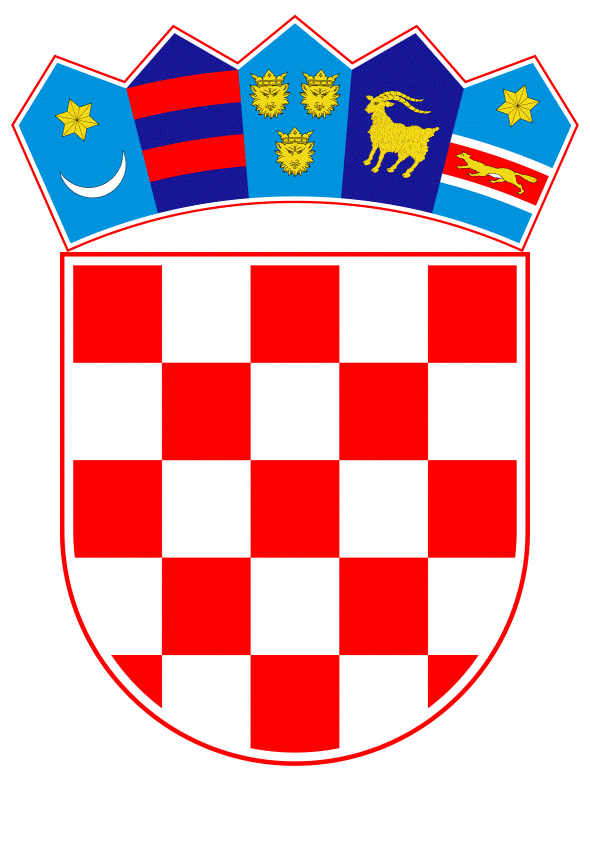 VLADA REPUBLIKE HRVATSKEZagreb, 11. siječnja 2024.______________________________________________________________________________________________________________________________________________________________________________________________________________________________PRIJEDLOG 	 	Na temelju članka 1. stavka 3. i članka 31. stavka 3. Zakona o Vladi Republike Hrvatske („Narodne novine“, br. 150/11., 119/14., 93/16., 116/18., 80/22.), Vlada Republike Hrvatske je na sjednici održanoj _________ 2023. donijelaZ A K L J U Č A K Vlada Republike Hrvatske donosi Program za preuzimanje i provedbu pravne stečevine Europske unije za 2024. godinu i utvrđuje Prijedlog plana usklađivanja zakonodavstva Republike Hrvatske s pravnom stečevinom Europske unije za 2024. godinu, u tekstu kojeg je Vladi Republike Hrvatske dostavilo Ministarstvo vanjskih i europskih poslova aktom, KLASA: 011-04/23-01/1, URBROJ: 521-IV-01-01-23-25, od 11. prosinca 2023. Prijedlog plana usklađivanja zakonodavstva Republike Hrvatske s pravnom stečevinom Europske unije za 2024. godinu dostavit će se Hrvatskome saboru radi donošenja.Obvezuju se tijela državne uprave da redovito provode mjere iz Programa iz točke 1. ovoga Zaključka u okviru svoje nadležnosti, te u predviđenim rokovima dostavljaju tražene podatke Ministarstvu vanjskih i europskih poslova.Zadužuje se Ministarstvo vanjskih i europskih poslova da tjedno izvješćuje radna tijela Vlade Republike Hrvatske i Vladu Republike Hrvatske o provedbi Programa iz točke 1. ovoga Zaključka.KLASA:	URBROJ:Zagreb, PREDSJEDNIKmr.sc. Andrej PlenkovićO B R A Z L O Ž E N J ESukladno dosadašnjoj dinamici procesa usklađivanja zakonodavstva s pravnom stečevinom Europske unije, Republika Hrvatska ima obvezu preuzimanja pravne stečevine u nacionalno zakonodavstvo kao što je propisano u članku 145. stavku 2. Ustava Republike Hrvatske („Narodne novine“, broj 85/10 - pročišćeni tekst i 5/14 - Odluka Ustavnog suda Republike Hrvatske), koji je stupio na snagu danom ulaska Republike Hrvatske u Europsku uniju. Slijedom navedenog, za 2024. godinu izrađen je Prijedlog Programa Vlade Republike Hrvatske za preuzimanje i provedbu pravne stečevine (u daljnjem tekstu Program za 2024. godinu) – dokument koji sadržava obveze koje proizlaze iz članstva u Europskoj uniji. Po donošenju Programa za 2024. godinu, od strane Vlade Republike Hrvatske Hrvatskome saboru će se na donošenje dostaviti Plan usklađivanja zakonodavstva za 2024. godinu koji je sastavni dio Programa za 2024. godinu.Plan usklađivanja zakonodavstva Republike Hrvatske s pravnom stečevinom Europske unije za 2024. godinu predviđa donošenje svih zakona kojima se preuzima nova pravna stečevina Europske unije gdje Hrvatska slijedom aktivnog praćenja razvoja pravne stečevine od strane nadležnih tijela državne uprave, mijenja svoje zakonodavstvo paralelno s drugim državama članicama Europske unije.Donošenjem ovoga dokumenta Hrvatska potvrđuje učinkovito funkcioniranje u uvjetima punopravnog članstva Europske unije kao i promicanje nacionalnih interesa kroz sudjelovanje u kreiranju zajedničkih politika Europske unije.Predlagatelj:Ministarstvo vanjskih i europskih poslovaPredmet:Prijedlog programa za preuzimanje i provedbu pravne stečevine Europske unije za 2024. godinuNacrt prijedloga plana usklađivanja zakonodavstva Republike Hrvatske s pravnom stečevinom Europske unije za 2024. godinu